		آمار  روزانه شناورهای تخلیه وبارگیری شرکت آریا بنادر ایرانیان	از ساعت  45: 06  تا ساعت 06:45 مورخه 27/10/1400 لغایت 28/10/1400		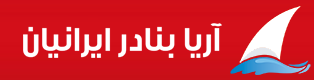                       کارشناس امور بندری شرکت آریا بنادر ایرانیان                                               امیر صابری کهناسکلهنام شناورنام کشتیرانیتناژ  تخلیهتناژبارگیریمحل تخلیهنوع تجهیزاتمحموله کشتیمحموله کشتیتاریخ و ساعت پهلوگیریتاریخ و ساعت شروع عملیاتتناژ  تخلیه و بارگیــریتناژ  تخلیه و بارگیــریتناژ  تخلیه و بارگیــریمجموع تناژ سه شیفتتناژباقیمانده /اتمام تخلیه یا بارگیری(تن)زمان عملیات(OT)زمان عملیات(OT)نرم متوسطنرم متوسطماندگاری دراسکله(ساعت)ماندگاری دراسکله(ساعت)اسکلهنام شناورنام کشتیرانیتناژ  تخلیهتناژبارگیریمحل تخلیهنوع تجهیزاتتخلیهبارگیریتاریخ و ساعت پهلوگیریتاریخ و ساعت شروع عملیاتتناژصبحتناژعصرتناژشبمجموع تناژ سه شیفتتناژباقیمانده /اتمام تخلیه یا بارگیری(تن)تخلیهبارگیریتخلیهبارگیریماندگاری دراسکله(ساعت)ماندگاری دراسکله(ساعت)5آمسکی109امیر آروین صدرا25962675محوطهانبار ایتال-منگان224 تخته.تجهیزاتخمیر کاغذشمش روی. کیسه .پالت.کانتینر پ 20(19)-سواری (9)22/10/0022/10/00ت: *ت: *ت: *ت: ************15:40*53**5آمسکی109امیر آروین صدرا25962675محوطهانبار ایتال-منگان224 تخته.تجهیزاتخمیر کاغذشمش روی. کیسه .پالت.کانتینر پ 20(19)-سواری (9)08:5011:15ب: 31ب: 449ب:351ب:831باقی بارگیری: 852*15:40*53**7پارس خزر -2کالابران نسیم 11511341محوطه ریلی4011تخته پالت- کیسه23/10/0023/10/00ت:*ت: *ت:*ت:************08:15*28 108 1087پارس خزر -2کالابران نسیم 11511341محوطه ریلی4011تخته پالت- کیسه09:3511:15ب: 121ب: 104ب:*ب:225اتمام بارگیری :21:25*08:15*28 108 1088راشا-1دلتا مارین خزر11451309محوطهریلی4010تختهپالت-کیسه23/10/0023/10/00ت: *ت: *ت:*ت:************04:55*1593938راشا-1دلتا مارین خزر11451309محوطهریلی4010تختهپالت-کیسه14:5016:15ب: 70ب: *ب: *ب: 70اتمام  بارگیری: 11:40*04:55*159393